          1.855.980.2886Monday – Friday 10:00 am – 10:00 pm EST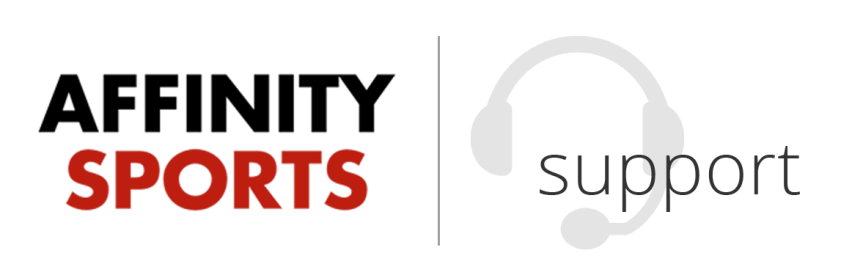       Saturday – Sunday 10:00 am – 6: 30 pm EST5 Easy Steps to Online RegistrationStep 1 Add Family MemberClick on the “Registration Tab” in the upper right corner or on the soccer ball in the middle of your screen. Select “Your Team” from the drop down boxLogging In or Creating a new accountEnter your Username & PasswordIf you do not remember your Username and Password please call Ohio North at 440.526.9020 or use the “Forgot Username/Password” link to retrieve via a system generated email. If you are brand new to Ohio North Youth Soccer please click on “Create New AccountEnter in parent/guardian information, click saveEnter in player information, click saveClick on ContinueAdd to Team Click “Add to Team as Player” Enter the required information noted with a * (Put “none” in the box if NO medical)Click SaveClick ContinueAccept ELA’sClick in the “I Accept” Box next to each ELA (Electronic Legal Agreement)Click “Agree & Continue” Make PaymentSelect “Payment Method” Enter in your Credit Card or ECheck InformationClick ContinuePrint FormPrint out receipts if you wish, all is stored electronically in your family profile. 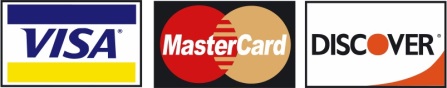 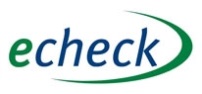 